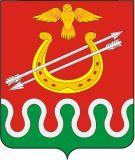 Администрация Большекосульского сельсовета Боготольского районаКрасноярского краяПОСТАНОВЛЕНИЕ« 01 » ноября 2013 года 						№  33Об утверждении   программы                                             «Обеспечение жизнедеятельноститерритории Большекосульского сельсовета»на 2014-2016 годыВ соответствии со статьей 14 Федерального закона от 06.10.2003        № 131-ФЗ «Об общих принципах организации местного самоуправления      в Российской Федерации», статьей 31 Устава Большекосульского сельсовета Боготольского района Красноярского края, ПОСТАНОВЛЯЮ:1. Утвердить  программу «Обеспечение жизнедеятельноститерритории Большекосульского сельсовета»   на 2014-2016 годы (прилагается).2.  Опубликовать постановление в общественно-политической газете «Земля боготольская».3. Постановление вступает в силу   в день, следующий  за днем его официального  опубликования, но не ранее  1 января 2014 года.Глава Большекосульского сельсовета                            О.С.Харин   